Утверждаю:Директор МБОУСОШ с. Тимирязево __________Рязанцева С. Н.Приказ № 175 от  05 декабря 2022 г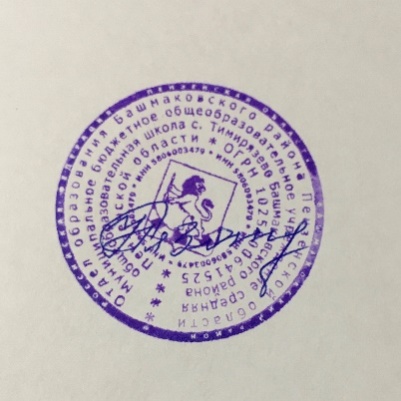 План массовых мероприятий МБОУ СОШ с. Тимирязево.на период зимних каникул 2022 - 2023 учебного года с 30.12.2021  по 08.01.2022гг.План массовых мероприятийв филиале п. Новознаменский МБОУСОШ с. Тимирязевона период зимних каникул 2022 - 2023 учебного года с 30.12.2021 по 08.01.2022гг.№ п/пНаименование мероприятияДата проведенияВремя проведенияКлассКоличество участниковМесто проведенияОтветственный за проведение(ФИО полностью, должность)Телефон ответственного (сотовый)1«Хоровод у ворот, скоро будет Новый год30.12.202211.001-428МБОУ СОШ с. Тимирязево Рекреация 1 этажа Селемнева Татьяна Васильевна895302003522«В Новый год за сказками»30.12.202213.005 - 729МБОУ СОШ с. Тимирязево Рекреация 1 этажа Шлыкова Елена Николаевна895867329003«В ритме Нового года»30.12.202215.008 - 1137МБОУ СОШ с. Тимирязево Рекреация 1 этажа Расческина Ольга Ивановна896311074914«Сказки водят хоровод» «Чудо в перьях». Представление театральной студии30.12.202212.301-643МБОУ СОШ с. Тимирязево Рекреация 1 этажа Герасева Н.В.896486645315«Зимние забавы» игры на свежем воздухе03.01 202311.002,417МБОУ СОШ с. Тимирязево СтадионТумасова Татьяна Викторовна899680904896Театральная студия.  «Под шепот Рождества» представление для малышей. 06.01.2023 11.005-615МБОУ СОШ с. Тимирязево Рекреация 1 этажа Герасева Н.В.896486645317Рождественские колядки07. 01.20239.002,417с. ТимирязевоТумасова Татьяна Викторовна89530200352№ п/пНаименование мероприятияДата проведенияВремя проведенияКлассКоличество участниковМесто проведенияОтветственный за проведение(ФИО полностью, должность)Телефон ответственного (сотовый)1«Новогодний переполох»30.12.2210.001-417Школа, рекреация 1 этажаУшкин Сергей ВасильевичУшкина Татьяна Михайловна89270959084893740326992«Гори,гори ясно!» Зимние забавы на улице.05.01.2310.001-417 Спортивная площадка около школыУшкина Татьяна Михайловна 893740326993Сказка в Рождество06.01.2311.001-417Школа, рекреация 1 этажаУшкин Сергей ВасильевичУшкина Татьяна Михайловна8927095908489374032699